12.2 Quadratic Functions Test Review Part II - Working with FunctionsIntercept/Factored Form:Find the roots/x-intercepts and describe the concavityFind the vertexStandard Form:Find the y-intercept and describe the concavityVertex Form:Graph Precisely and AnalyzeRewrite in vertex form, then sketch the graph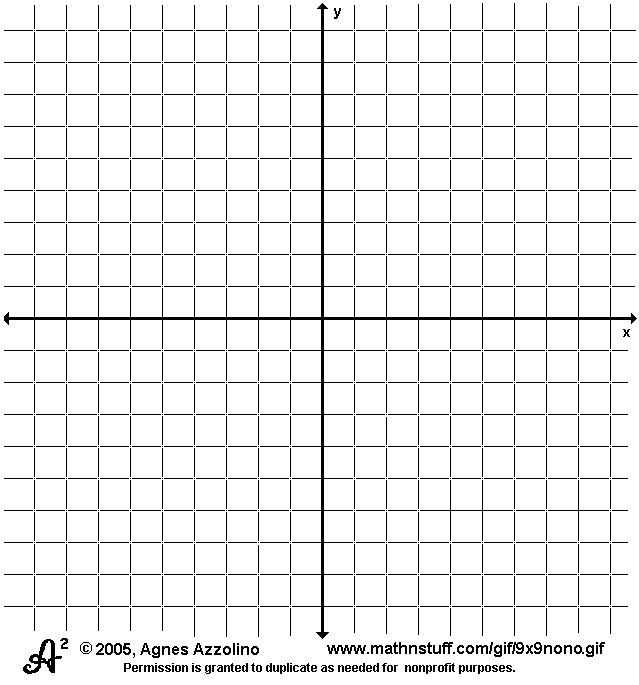 Vertex:(max or min?)Axis of symmetry:Vertex:(max or min?)Axis of symmetry:Domain	       RangeIncreasing on	                     Decreasing ony-intercept:Domain	       RangeIncreasing on	                     Decreasing ony-intercept:This is in ___________________ form to begin with….This is in __________________ form to begin with….